Piątek 19.06.2020r.Temat kompleksowy: Nadchodzą wakacje1. Wysłuchaj wiersza i wykonaj do niego ilustrację swojego autorstwa. „Swobodne wakacje”Dominika KropiwnickaJuż wakacje, już zabawa!Czas wolny i wielka laba.Już nas czeka góra, rzeka,szum fal i wielka uciecha.Z koleżanką w chowanego,a z kolegą w ganianego,z mamą rower, z tatą piłka...Tyle czeka nas atrakcji,że nie starczy nam wakacji.Co dzień nowa przygodai zabawa już gotowa.Gdy pojadę na wakacjetam też same mam atrakcje.Krówka bryka, kózka fikai dogonić chce konika.Humor dziecka i fantazjakrzyczą głośno–ale jazda!Bądź morowy, bądź beztroski,tylko nie złam żadnej kostki.Wracaj cały, wracaj zdrowyi do nauki bądź gotowy!2. Wykonaj szlaczek po śladzie. 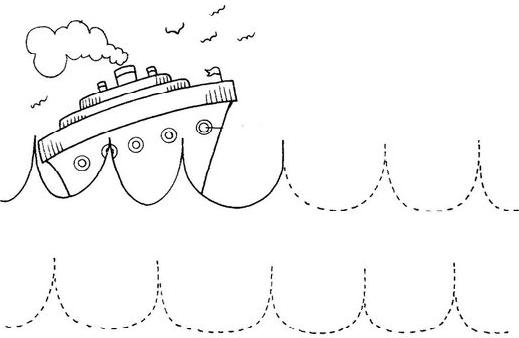 3. Wypełnij akwarium rybkami i dodaj mu kolorów 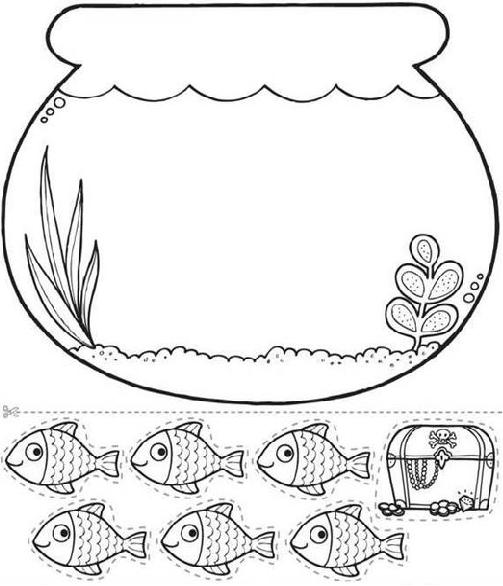 